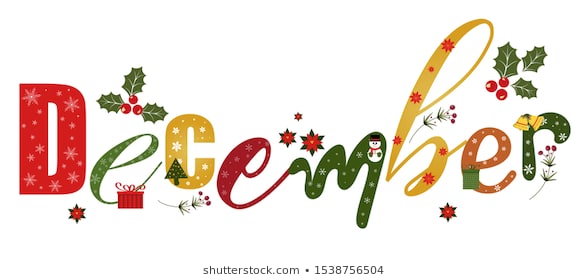 Sanborn Regional Middle School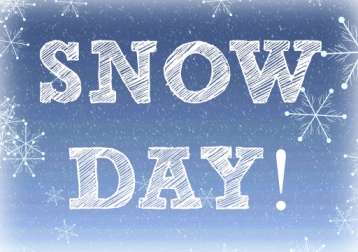                      Monday, December 2, 2019 ~ Today is a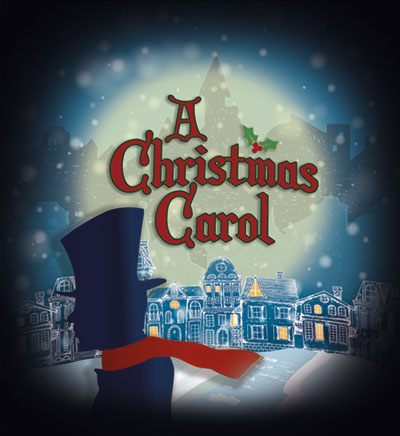 								Sanborn Community Presents:							  the seasonal favorite A Christmas Carol								SRHS Auditorium							Friday December 6, 7:00 PM							Saturday Matinee, December 7, 2:00 PMAFTER-SCHOOL ACTIVITIESDATES TO KEEP IN MIND Friday, December 6 – School Play, A Christmas Carol – 7:00 PM, SRHS AuditoriumSaturday, December 7 – School Play, A Christmas Carol – 2:00 PM Matinee, SRHS AuditoriumFriday, December 13 – School Dance, All grades, SRMS Gym, 7:00 PM – 9:00 PMDATEDecember 2MondayDecember 3TuesdayDecember 4WednesdayDecember 5ThursdayDecember 6FridayClubs and Activities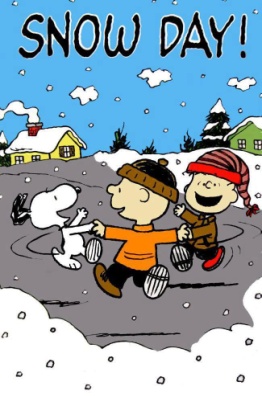 Play Rehearsal5:30-7:00SRHSPlay Rehearsal5:30-7:00SRHSPlay Rehearsal5:30-7:00SRHSA Christmas Carol7:00 PMSRHS AuditoriumBasketballBOYS AHOME5:00BOYS B5:00-6:30 SRMSGIRLS AHOME3:30GIRLS B3:30-5:00 SRMSBOYS A3:00-4:30 SWASEYBus 201BOYS B5:00-6:30 SRMSGIRLS A4:30-6:00 SWASEYGIRLS B2:30-4:00 SRMSBOYS A4:00-5:30 SRMSBOYS BHOME3:30GIRLS A2:30-4:00 SRMSGIRLS BHOME5:00BOYS AAWAY3:30BOYS B5:00-6:30 SRMSGIRLS AAWAY5:00GIRLS B2:30-4:00 SRMS